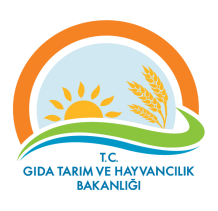 VAN İL MÜDÜRLÜĞÜİŞ AKIŞ ŞEMASI          No:VAN İL MÜDÜRLÜĞÜİŞ AKIŞ ŞEMASI   İAŞ 02/13VAN İL MÜDÜRLÜĞÜİŞ AKIŞ ŞEMASI        Tarih:VAN İL MÜDÜRLÜĞÜİŞ AKIŞ ŞEMASI26.02.2018BİRİM       :GIDA VE YEM ŞUBE MÜDÜRLÜĞÜGIDA VE YEM ŞUBE MÜDÜRLÜĞÜŞEMA NO :GTHB.65.İLM.İKS.ŞEMA.02/13GTHB.65.İLM.İKS.ŞEMA.02/13ŞEMA ADI :SERTİFİKA İPTALLERİ SERTİFİKA İPTALLERİ 